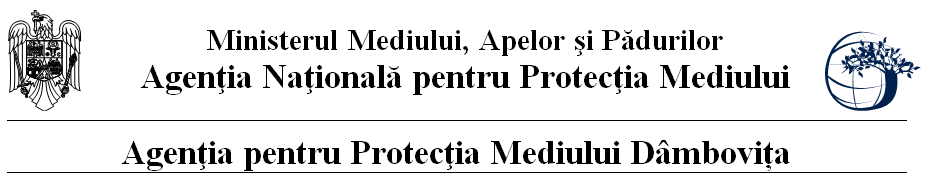 Nr. 14780/7227/___.03.2016PROIECT DECIZIA ETAPEI DE ÎNCADRARENr. __ din ___.03.2016Ca urmare a solicitării de emitere a acordului de mediu adresate de CONSILIUL JUDEȚEAN DÂMBOVIȚA cu sediul în municipiul Târgoviște, Piața Tricolorului, nr. 1, județul Dâmbovița, înregistrată la sediul Agenției pentru Protecția Mediului (APM) Dâmbovița cu nr. 14780 din 07.12.2015, în baza Hotărârii Guvernului nr. 445/2009 privind evaluarea impactului anumitor proiecte publice si private asupra mediului și a Ordonanței de Urgență a Guvernului nr. 57/2007 privind regimul ariilor naturale protejate, conservarea habitatelor naturale, a florei si faunei sălbatice, cu modificările și completările ulterioare, Agenția pentru Protecția Mediului (APM) Dâmbovița decide, ca urmare a consultărilor desfășurate in cadrul ședinței Comisiei de Analiza Tehnica din data 10.03.2016, că proiectul de investiție ”Conservarea, restaurarea și valorificarea clădirii ”Școlii de Cavalerie” în vederea consolidării identității culturale a județului Dâmbovița”, propus a fi amplasat în municipiul Târgoviște, B-dul Regele Carol I, nr. 51, județul Dâmbovița nu se supune evaluării impactului asupra mediului. Justificarea prezentei decizii:Motivele care au stat la baza luării deciziei etapei de încadrare in procedura de evaluare a impactului asupra mediului sunt următoarele:- proiectul se încadrează in prevederile Hotărârii Guvernului nr. 445/2009, anexa nr. 2, la pct. 10, lit. b și pct. 13, lit. a;- impactul realizării proiectului asupra factorilor de mediu va fi redus pentru sol, subsol, vegetație, fauna si nesemnificativ pentru ape, aer si așezările umane;- nu au fost formulate observaţii din partea publicului în urma mediatizării depunerii solicitării de emitere a acordului de mediu respectiv, a luării deciziei privind etapa de încadrare;1. Caracteristicile proiectelor mărimea proiectului:Investiția propusa consta in lucrări de conservarea, restaurarea si amenajarea clădirii existente in vederea amenajării de spatii expoziționale cu referire la fosta Școala de Cavalerie.Construcția propusa pentru lucrări de restaurare si conservare (fosta Școala de Cavalerie) se va supune unui proces de lucrări ce va trata clădirea din punct de vedere al finisajelor interioare cat si exterioare, finisajele exterioare fiind din zugrăveli lavabile de exterior in culori pastel, tâmplărie lemn stratificat, țigla ceramica tip solzi. De asemenea, se propun lucrări de consolidare la nivelul planșeelor de peste parter si etaj, lucrări de înlocuire a elementelor de șarpanta deteriorate. In ceea ce privește incinta clădirii, se propun alei noi, atât pentru acces pietonal cat si pentru acces auto, precum si o zona de promenada in partea estica a terenului (parc).Sc subsol=71,00 mp; Sc parter=1 408,00 mp; Sc etaj=1 050,00 mp; Sd=2 530,00 mp;Lucrările propuse a se efectua sunt următoarele:INTERIOR: Subsol:Refacere tencuieli interioare la pereți, planșee si bolti;Lucrări de hidroizolare a pereților exteriori si propunere pardoseala mozaic;Propunere tâmplărie din lemn stratificat cu geam termoizolant –ferestre si tâmplărie lemn la uși acces;Refacere accese inițiale subsol către parter prin construirea de scari interioare din lemn si refacerea golurilor de ferestre care in prezent funcționează ca si goluri acces din exterior.Parter:Refacere finisaje interioare la pereți si intrados planșeu;Termoizolație la pereții exteriori, ce se va executa la interior prin dispunerea unui strat de vata bazaltica de  grosime, dispusa pe profile metalice, pozate pe un suport din lemn (rigle ecarisate rășinoase) si spre interior se vor masca prin panouri din gips-carton rezistent la foc in doua straturi-panou gips-carton 1.25 cm; pentru asigurarea unei ventilații a pereților exteriori se propune realizarea unor orificii in panourile din gips-carton atât la partea inferioara cat si la partea superioara;Planșeul de peste parter se va consolida prin inserarea unei structuri metalice (grinzi) pe cealaltă direcție, intre grinzile din lemn, iar la intradosul planșeului se va dispune un plafon din panouri de gips-carton rezistent la foc;Soluția propusa in cadrul expertizei tehnice in ceea ce privește rigidizarea planșeelor, conduce la o mai buna descărcare a sarcinilor, descărcarea făcându-se pe ambele direcții pentru transmiterea eforturilor statice si dinamice tuturor pereților, eforturi care in prezent sunt fragmentare, urmărindu-se prin propunerea de consolidare a planșeelor, ca aceste eforturi sa fie in ansamblul structurii clădirii;Recondiționarea tâmplăriei interioare din lemn existenta (uși) si completarea de goluri de uși propuse, cu tâmplărie interioara din lemn realizata in acord cu arhitectura tâmplăriei interioare existenta;Desființarea pereților de compartimentare executați in perioada dintre desființarea fostei scoli de cavalerie si pana in prezent si a pereților de compartimentare ai grupurilor sanitare precum si crearea de noi goluri de acces in vederea asigurării unor circuite de vizitare interioare;Refacere accese inițiale de acces din parter către subsol prin spargerea zonelor din planșeul de peste subsoluri care au fost obturate la nivelul pardoselilor si construirea de scări interioare din lemn;Lucrări de compartimentare noi in vederea amenajării de grupuri sanitare pentru turiști/persoane cu dizabilitati/personal administrativ si birouri/ateliere, pereți de compartimentare ce se vor executa din panouri din gips-carton pe structura metalica;Propunerea unui ascensor (lift) pentru persoane cu dizabilitati si exponate de mici dimensiuni si greutate redusa pentru accesul de la parter la etaj;Spargere planșeu existent in zona grupurilor sanitare din parter din partea dreapta a construcției cu regim P+1 in vederea propunerii unei scări interioare de acces către etaj;Consolidare scara interioara din partea stânga a clădirii;Etaj:Refacere finisaje interioare la pereți si intrados planșee;Termoizolație la pereții exteriori, ce se va executa la interior prin dispunerea unui strat de vata bazaltica de  grosime, dispusa pe profile metalice, pozate pe un suport din lemn (rigle ecarisate rășinoase) si spre interior se vor masca prin panouri din gips-carton rezistent la foc in doua straturi-panou gips-carton 1.25 cm; pentru asigurarea unei ventilații a pereților exteriori se propune realizarea unor orificii in panourile din gips-carton atât la partea inferioara cat si la partea superioara;Planșeu de peste etaj va suporta același procedeu de consolidare ca si planșeul de peste parter si va beneficia de o termoizolație de vata minerala dispusa intre grinzile existente din lemn ecarisat;Recondiționarea tâmplăriei interioare din lemn existenta (uși) si completarea de goluri de uși propuse, cu tâmplărie interioara din lemn realizata in acord cu arhitectura tâmplăriei interioare existenta;Crearea de noi goluri de acces in vederea asigurării unor circuite de vizitare interioare;Lucrări de compartimentare noi in vederea amenajării de grupuri sanitare pentru turiști/persoane cu dizabilitati/personal administrativ si birouri/ateliere, pereți de compartimentare ce se vor executa din panouri din gips-carton pe structura metalica;Pod:Se va completa zona/zonele unde lipsește cărămida cu rol de termoizolație la nivelul podului;Se vor înlocui elementele de șarpanta cu grad de degradare avansat si cele subdimensionate precum si astereala din scândura;De asemenea, se propun lucrări de instalații interioare, după cum urmează:Desființare sobe teracota (majoritatea fiind distruse sau lipsind) si refacere instalații interioare (termice, sanitare, electrice);Amenajarea a doua spatii tehnice la nivelul parterului (cate un spațiu tehnic in cele doua corpuri parter);Propune instalație de hidranți interiori, instalație de monitorizare video si antiefracție, control acces, instalație de detectare si semnalizare incendiu;Pentru funcționarea rețelei de hidranți de exterior, se propune un grup de pompare si rezervor in regim semiingropat in partea de SUD a incintei, in zona de parcare;EXTERIOR: Refacere tencuieli exterioare prin lucrări de desfacere a tencuielilor existente si executarea de noi tencuieli si zugrăveli lavabila de exterior in culori deschise;Tâmplărie din lemn ecarisat cu geam termoizolant –ferestre si uși;Se propune înlocuirea materialului de învelitoare din tabla plana zincata, cu un avansat grad de degradare cu învelitoare din țigla ceramica profilata tip solzi;Înlocuirea sistemului de captare si scurgere a apelor pluviale (jgheaburi si burlane);Se vor monta opritoare zăpada la nivelul învelitorii;Amenajarea a doua rampe pentru acces persoane cu dizabilitati locomotorii;De asemenea, se mai propun:Rețele exterioare de apa-canal, iluminat incinta, instalație monitorizare video/antiefracție, hidranți exteriori de intervenție, control acces incinta;Reconfigurare alei carosabile, se propun accese noi atât pentru autoturisme cat si pentru autospeciala de intervenție pompieri, alei pietonale prin crearea unui parc in partea de EST a incintei;Se propune amenajarea din punct de vedere peisagistic a întregii incinte prin propunerea atât de noi alei de promenada in incinta dar si accese auto, doua din bulevardul Regele Carol I si un acces auto din partea de sud a terenului din viitoarea artera de circulație;	Precizam faptul ca prin propunerea cailor de acces auto, doua accese din bulevardul Regele Carol I si un acces din zona sudica, s-a avut în vedere următoarele aspecte:Cele doua accese auto din partea vestica recompun si reconstituie vechile alei carosabile conform documentarului istoric-fotografic al clădirii din timpul funcționarii Scolii de Cavalerie; Astfel, aceste doua accese au urmărit recompunerea vechilor alei de pe partea vestica conform datelor istorice;De asemenea, cele doua accese din bulevardul regale Carol I sunt necesare si din punct de vedere a asigurării accesului la intervenția la fațadele clădirii a autospecialelor de intervenție in caz de incendiu;Accesul auto din partea sudica a incintei a fost propus atât din perspectiva corelării prezentei documentații cu noua artera de circulație propusa in cadrul PUZ aprobat, precum si din următoarele considerente:Pentru a facilita accesul grupurilor de turiști este necesar si obligatoriu amenajarea unei parcări auto dimensionata si racordata corespunzător la o artera de circulație;De asemenea, parcarea auto propusa deservește atât personalul clădirii, facilitează intervenția la fațade a autospecialelor de pompieri, a autospecialelor pentru ridicarea deșeurilor menajere dar si pentru aprovizionarea muzeului si a laboratoarelor de conservare-restaurare existente pe aceasta parte a clădirii;Propunerea de acces auto pe latura sudica a incintei a urmărit evitarea blocajelor in trafic pe bulevardul regale Carol I, artera de circulație cu un profil redus ce nu permite staționarea autovehiculelor de tip autocar/microbuz.Astfel,  accesul acestui tip de autovehicul destinat transportului de turiști se va realiza din noua artera de circulație auto majora, propusa prin PUZ pe latura sudica a incintei.Din punct de vedere peisagistic se propune tăierea arborilor care prezintă un risc major de rupere si provocare de accidente vizitatorilor precum si a celor ce obturează clădirea si a celor ce nu corespund din punct de vedere peisagistic cu destinația propusa a clădirii;Propunere de mobilier urban (cișmele, coșuri de gunoi, stâlpi ornamentali de iluminat, fântâna cu rol decorativ) in cadrul incintei;Se propune amenajarea unei parcări pe partea sudica a incintei;Refacere împrejmuire pe latura vestica prin demontarea panourilor din plasa si înlocuirea cu panouri din fier forjat si construirea a doua tipuri de împrejmuire - împrejmuire pe latura sudica identica cu cea de pe latura vestica si împrejmuire din panouri plasa bordurata cu structura metalica pe laturile de est si nord;Propunerea de realizare a trei porți de acces pe latura vestica dinspre bulevardul regele Carol I, din care doua pentru acces auto si una pentru acces pietonal, precum si a unei porți de acces auto înspre parcarea amenajata pe latura sudica a terenului din noua artera de circulație auto. Porțile de acces auto vor fi automatizate;Aleile pietonale si auto din cadrul incintei se propun a fi realizate din piatra cubica in acord cu destinația viitoare a clădirii;In incinta se propune amplasarea de coșuri pentru deșeuri cu selecție la sursa, având astfel recipiente separate pentru deșeurile din sticla/hârtie/plastic/metal;De asemenea, in partea sudica a incintei este amenajata o zona pentru amplasarea de pubele, mascata de vegetație. Pentru aceste pubele beneficiarul va încheia contract cu o societate specializata in colectarea si transportul deșeurilor rezultate.DATE TEHNICE ALE INVESTITIEIPrezentare clădire - situație existenta :Construcția are un regim de înălțime subsol parțial+parter+etaj  cu forma in plan de „E”, anul in care a fost edificata construita începând cu anul 1909, fiind datata 1920 conform LMI DB-II-m-B-17307, având următoarele destinații distribuite pe niveluri după cum urmează:NIVEL SUBSOL  (-1.75/-2.45):Anexa									s=  20.06 mp Anexa									s=  21.11 mpSuprafața utila subsol							s=   41.17 mpSuprafața construita subsol						s=   72.00 mpNIVEL PARTER (± 0.00):Hol circulație								s=  18.95 mpBucătărie								s=  30.54 mpOficiu									s=  15.02 mpCamera								s=  13.28 mpCamera								s=  12.00 mpAcces G.S. 								s=    8.33 mpP-01  G.S. 								s=    7.18 mpHol circulație								s=  11.90 mpP-02  G.S.								s=    6.01 mpPopota									s=  59.70 mpHol									s=  11.11 mpHol									s=  13.55 mpCamera								s=  20.92 mpCamera								s=  26.56 mpHol circulație								s=  44.56 mpCamera								s=  24.11 mpAnexa									s=    6.16 mpAnexa									s=    9.80 mpCamera								s=  23.50 mpDormitor								s=  34.21 mpBirou comandant							s=  24.99 mpHol central								s=  48.70 mpZona acces								s=  10.35 mpSala tribunal								s=  25.40 mpSala deliberare							s=  13.30 mpCamera								s=  20.39 mpHol circulație								s=  70.43 mpCamera								s=  16.27 mpCamera								s=  24.99 mpCamera								s=  14.99 mpSas									s=    3.11 mpSpațiu S.T.S.								s=  18.67 mpAcest spațiu este in acest moment utilizat de către Ministerul Apărării Naționale si are caracter special.Camera								s=  47.90 mpAnexa									s=  14.88 mpHol									s=  16.98 mpAnexa									s=    8.00 mpAnexa									s=    7.48 mpAnexa									s=    6.05 mpAnexa									s=    9.67 mpP-03  Sas								s=    2.97 mpP-04  Anexa								s=    5.96 mpCamera								s=  64.20 mpP-05  G.S.								s=    9.11 mpP-06  G.S.								s=  13.17 mpCasa scării								s=  11.13 mpCamera								s=  42.96 mpCamera								s=  43.34 mpHol									s=  19.45 mpG.S.									s=  19.46 mpCamera								s=  17.72 mpCamera								s=  15.05 mpCamera								s=  32.57 mpSuprafața utila parter							s=  1115.19 mpSuprafața construita parter						s=  1408.00 mpNIVEL ETAJ (+4.40):G.S.									s=   8.82 mpCamera								s=  21.06 mpSala clasa								s=  59.70 mpHol circulație								s=  68.39 mpSala clasa								s=  65.94 mpCamera								s=  42.85 mpSala clasa								s=  88.66 mpHol									s=  14.35 mpCamera								s=  20.34 mpCamera								s=  25.00 mpCamera								s=  15.75 mpCamera								s=  35.21 mpSemiologie								s=    9.57 mpHol									s=  70.28 mpCasa scării								s=  21.53 mpCamera								s=  65.45 mpCamera								s=  66.34 mpCamera								s=  65.63 mpSala de clasa								s=  64.20 mpCamera								s=  28.98 mpCasa scării								s=  11.18 mpSuprafața utila etaj							s=   869.23 mpSuprafața construita etaj						s= 1050.00 mpSuprafața desfășurata						s= 2530.00 mpPrezentare clădire – in urma propunerilor :In urma lucrărilor mai sus menționate si in urma propunerilor de asigurare atât a circuitelor de vizitare dar si a noilor destinații a spatiilor interioare, clădirea va avea următoarele destinații repartizate pe fiecare nivel după cum urmează:NIVEL SUBSOL  (-1.75/-2.45):Anexa									s=  23.04 mpAnexa									s=  21.11 mpCasa scării								s=    3.82 mpSuprafața utila subsol							s=   47.97 mpSuprafața construita subsol						s=   72.00 mpNIVEL PARTER (± 0.00):Hol circulație								s=  18.19 mpAnexa / Acces subsol							s=  12.66 mpAnexa / C.T. 								s=  11.81 mpDepozit								s=    8.21 mpDepozit carantina							s=  29.65 mpEtuva 									s=  14.83 mpHol circulație								s=  32.52 mpP-01  Sas								s=    2.83 mpP-02  G.S. femei 							s=    4.12 mpP-03  G.S. barbati							s=    6.86 mpCasa scării								s=  19.82 mpLaborator restaurare/conservare					s=  59.00 mpBirou muzeografi							s=  36.56 mpSas									s=    6.38 mpArhiva									s=  19.46 mpDepozit obiecte conservate/ restaurate				s=  23.86 mpDepozit obiecte conservate						s=    5.95 mpHol circulație								s=  35.29 mpLift persoane si obiecte						s=    5.74 mpSpațiu expozițional							s=  23.26 mpSpațiu expozițional - dormitor					s=  33.95 mpBirou comandant							s=  24.63 mpHol central								s=  48.43 mpZona acces								s=  10.35 mpSpațiu expozițional - sala tribunal					s=  25.12 mpSpațiu expozițional - sala deliberare tribunal			s=  13.15 mpSpațiu expozițional							s=  19.61 mpCasierie/ Magazin suveniruri						s=  24.63 mpSpațiu valori								s=    6.93 mpDepozit								s=    7.34 mpHol circulație								s=  70.98 mpSpațiu S.T.S.								s=  22.56 mpSpațiu utilizat de către Ministerul Apărării Naționale având un caracter special.Spațiu expozițional							s=  63.94 mpSpațiu expozițional							s=  64.36 mpSpațiu expozițional							s=  63.50 mpP-05  Sas								s=    4.24 mpP-06  G.S. persoane cu dizabilitati					s=    3.44 mpP-.S. femei							s=    7.06 mpP-.S. barbati							s=  10.25 mpP-04  Casa scării - 2							s=  11.81 mpSpațiu expoziție temporara/Sala proiecții				s=  89.16 mpHol circulație								s=  19.42 mpAnexa mobilier							s=  14.86 mpSpațiu tehnic - C.T.							s=  31.64 mpBirou monitorizare video/ Paza					s=  19.78 mpP-12  Casa scării							s=    4.00 mpP-09  Sas								s=    3.71 mpP-10  G.S.								s=    3.36 mpP-11  Camera materiale curățenie					s=    4.26 mpSuprafața utila parter							s=  1121.22 mpSuprafața construita parter						s=  1408.00 mpNIVEL ETAJ (+4.40):Hol circulație								s=  31.05 mpE-01  Sas								s=    2.90 mpE-02  G.S. femei							s=    4.13 mpE-03  G.S. barbati							s=    6.93 mpCasa scării								s=  20.51 mpArhiva									s=  19.21 mpSecretariat								s=  17.81 mpBirou director muzeu							s=  20.77 mpSala protocol/Ședințe							s=  64.55 mpBirou istorici/restauratori						s=  24.70 mpArhiva									s=    9.56 mpHol circulație								s=  51.34 mpLift persoane si obiecte						s=    5.54 mpSpațiu expozițional							s=  87.53 mpSpațiu expozițional							s=  34.91 mpSemiologie								s=    9.57 mpDepozit biblioteca							s=  19.67 mpBiblioteca								s=  40.01 mpCasa scării								s=  20.71 mpHol circulație								s=  69.56 mpSpațiu expozițional							s=  64.60 mpSpațiu expozițional							s=  65.57 mpSpațiu expozițional							s=  64.25 mpSpațiu expozițional							s=  63.39 mpE-05  Sas								s=    5.00 mpE-06  G.S. persoane cu dizabilitati					s=    3.81 mpE-.S. femei							s=    7.94 mpE-.S. barbati							s=    9.72 mpE-04  Casa scării -2							s=  11.06 mpSuprafața utila etaj							s=   856.30 mpSuprafața construita etaj						s= 1050.00 mpSuprafața desfășurata						s= 2530.00 mpb) cumularea cu alte proiecte -  nu este cazul;c) utilizarea resurselor naturale: se vor utiliza resurse naturale în cantităţi limitate, iar materialele necesare realizării proiectului vor fi preluate de la societăţi autorizate; d) producţia de deşeuri: deşeurile generate atât în perioada de execuţie vor fi stocate selectiv şi predate către societăţi autorizate din punct de vedere al mediului pentru activităţi de colectare/valorificare/eliminare; e) emisiile poluante, inclusiv zgomotul şi alte surse de disconfort: lucrările şi măsurile prevăzute în proiect nu vor afecta semnificativ factorii de mediu (aer, apă, sol, aşezări umane); f) riscul de accident, ţinându-se seama în special de substanţele şi de tehnologiile utilizate: in timpul lucrărilor de execuție pot apare pierderi accidentale de carburanți sau lubrefianți de la vehiculele si utilajele folosite; după punerea in funcțiune a obiectivului vor fi luate masuri de securitate si paza la incendii;2. Localizarea proiectelor2.1. utilizarea existentă a terenului: Conform Certificatului de Urbanism nr. 779 din 25.11.2015, terenul este situat în intravilanul municipiului Târgoviște, aparține domeniului public al județului Dâmbovița, având categoria de folosință curți-construcții. 2.2. relativa abundenţă a resurselor naturale din zonă, calitatea şi capacitatea regenerativă a acestora:  nu este cazul;2.3. capacitatea de absorbţie a mediului, cu atenţie deosebită pentru:zonele umede: nu este cazul;zonele costiere: nu este cazul;    c)  zonele montane şi cele împădurite: nu este cazul;    d)  parcurile şi rezervaţiile naturale: nu este cazul;    e) ariile clasificate sau zonele protejate prin legislaţia în vigoare, cum sunt:  proiectul nu este amplasat în sau în vecinătatea unei arii naturale protejate;     f) zonele de protecţie specială, mai ales cele desemnate prin Ordonanţa de Urgenţă a Guvernului nr. 57/2007 privind regimul ariilor naturale protejate, conservarea habitatelor naturale, a florei şi faunei sălbatice, cu modificările şi completările ulterioare, zonele prevăzute prin Legea nr. 5/2000 privind aprobarea Planului de amenajare a teritoriului naţional – Secţiunea a III – a – zone protejate, zonele de protecţie instituite conform prevederilor Legii apelor nr. 107/1996, cu modificările şi completările ulterioare, şi Hotărârea Guvernului nr. 930/2005 pentru aprobarea Normelor speciale privind caracterul şi mărimea zonelor de protecţie sanitară şi hidrogeologică: proiectul nu este inclus în zone de protecţie specială desemnate;    g) ariile în care standardele de calitate a mediului stabilite de legislaţie au fost deja depăşite: nu au fost înregistrate astfel de situaţii;     h) ariile dens populate: nu e cazul;    i) peisajele cu semnificaţie istorică, culturală şi arheologică: nu este cazul; 3. Caracteristicile impactului potenţial:        a) extinderea impactului: aria geografică şi numărul persoanelor afectate: impactul va fi local, numai în zona de lucru, pe perioada execuţiei;    b) natura transfrontieră a impactului:  nu este cazul;    c) mărimea şi complexitatea impactului: impact relativ redus şi local atât pe perioada execuţiei proiectului;    d) probabilitatea impactului: impact cu probabilitate redusă pe parcursul realizării investiţiei, deoarece măsurile prevăzute de proiect nu vor afecta semnificativ factorii de mediu (aer, apă, sol, aşezări umane);    e) durata, frecvenţa şi reversibilitatea impactului: impact cu durată, frecvenţă şi reversibilitate reduse datorită naturii proiectului şi măsurilor prevăzute de acesta. Condiţiile de realizare a proiectului:    Titularul are obligaţia de a urmări modul de respectare a legislaţiei de mediu în vigoare pe toata perioada de execuţie a lucrărilor şi  după realizarea acestuia să ia toate măsurile necesare pentru a nu se produce poluarea apelor subterane, de suprafaţă, a solului sau a aerului.Pentru  organizarea de şantier:depozitarea materialelor de construcţie şi a deşeurilor rezultate se va face în zone special amenajate fără să afecteze circulaţia în zonă;utilajele de construcţii se vor alimenta cu carburanţi numai în zone special amenajate fără a se contamina solul cu produse petroliere; întreţinerea utilajelor/mijloacelor de transport (spălarea lor, efectuarea de reparaţii, schimburile de ulei) se vor face numai la service-uri/baze de producţie autorizate;toate echipamentele mecanice trebuie să respecte standardele referitoare la emisiile de zgomot în mediu conform H.G. nr. 1756/2006 privind emisiile de zgomot în mediu produse de echipamentele destinate utilizării în exteriorul clădirilor; deşeurile menajere se vor colecta în europubelă şi se vor preda către unităţi autorizate;prin organizarea de şantier nu se vor ocupa suprafeţe suplimentare de teren, faţă de cele planificate pentru realizarea proiectului;pentru lucrările specifice de şantier se vor utiliza toaletele existente;Protecţia apelornu se vor evacua ape uzate în apele de suprafaţă sau subterane, nu se vor manipula sau depozita deşeuri, reziduuri sau substanţe chimice, fără asigurarea condiţiilor de evitare a poluării directe sau indirecte a apelor de suprafaţă sau subterane;Protecţia aerului- 	transportul materialelor de construcţie şi a deşeurilor rezultate se va face pe cât posibil pe   trasee stabilite în afara zonelor locuite;- 	se vor alege trasee optime din punct de vedere al protecţiei mediului pentru vehiculele care transportă materiale de construcţie ce pot elibera în atmosferă particule fine; transportul acestor materiale se va realiza cu vehicule acoperite cu prelate şi pe drumuri care vor fi umezite;Protecția împotriva zgomotului - toate echipamentele mecanice trebuie să respecte standardele referitoare la emisiile de zgomot în mediu conform H.G. nr. 1756/2006 privind emisiile de zgomot în mediu produse de echipamentele destinate utilizării în exteriorul clădirilor;- în timpul execuţiei şi funcţionării proiectului nivelul de zgomot echivalent se va încadra în limitele STAS 10009/1988 – Acustica Urbană - limite admisibile ale nivelului de zgomot, STAS 6156/1986 - Protecţia împotriva zgomotului in construcţii civile si social - culturale şi O.M. nr. 119/2014 pentru aprobarea Normelor de igienă şi sănătate publica privind mediul de viaţă al populaţiei, respectiv:65 dB - la limita zonei funcţionale a amplasamentului;55 dB în timpul zilei/45 dB noaptea (orele 23.00-7.00)  – la fațada clădirilor învecinate, considerate zone protejate;35 dB in timpul zilei/30 dB noaptea (orele 23.00-7.00) in interiorul zonelor funcționale ale clădirilor de locuit considerate zone protejate, aflate in zona de impact a activității desfășurate pe amplasamentul autorizat. Protecţia solului - 	mijloacele de transport vor fi asigurate astfel încât să nu existe pierderi de material sau deşeuri în timpul transportului;- 	utilajele de construcţii se vor alimenta cu carburanţi numai în zone special amenajate fără a se contamina solul cu produse petroliere;- 	întreţinerea utilajelor/mijloacelor de transport (spălarea lor, efectuarea de reparaţii, schimburile de ulei) se vor face numai la service-uri/baze de producţie autorizate;Modul de gospodărire a deşeurilorTitularul are obligaţia respectării prevederilor Ordonanței de Urgenţă a Guvernului României  privind  protecţia mediului nr. 195/2005, aprobată cu modificări şi completări prin Legea nr. 265/2006, cu modificările şi completările ulterioare precum şi ale Legii nr. 211/2011, privind regimul deşeurilor.       Lucrări de refacere a amplasamentului- în cazul unor poluări accidentale se va reface zona afectată;- la încetarea activităţii se vor dezafecta construcţiile/instalaţiile existente şi se va readuce terenul la starea inițială în vederea utilizării ulterioare a terenului;MonitorizareaÎn timpul implementării proiectului: în scopul eliminării eventualelor disfuncţionalităţi, pe întreaga durată de execuţie a lucrărilor vor fi supravegheate:- respectarea cu stricteţe a limitelor şi suprafeţelor;- modul de depozitare a materialelor de construcţie;- respectarea rutelor alese pentru transportul materialelor de construcţie;- respectarea normelor de securitate a muncii;- respectarea măsurilor de reducere a poluării;- refacerea la sfârşitul lucrărilor a zonelor afectate de lucrările de organizare a şantierului;- nivelul de zgomot – în cazul apariţiei sesizărilor din partea populaţiei datorate depăşirii limitelor admisibile se vor lua măsuri organizatorice şi/sau tehnice corespunzătoare de atenuare a impactului.Titularul proiectului are obligaţia de a notifica APM Dâmboviţa dacă intervin elemente noi necunoscute şi asupra oricărei modificări ale condiţiilor care au stat la baza emiterii prezentei,  înainte de realizarea modificării.	Prezenta decizie este valabilă pe toată perioada punerii în aplicare a proiectului, până la finalizarea acestuia.Prezenta decizie se poate revizui, în cazul în care se constată apariţia unor elemente noi, necunoscute la data emiterii.Proiectul propus nu necesită parcurgerea celorlalte etape ale procedurilor de evaluare a impactului asupra mediului şi evaluarea adecvată.Prezenta decizie poate fi contestată în conformitate cu prevederile H.G. nr. 445/2009 privind evaluarea impactului anumitor proiecte publice şi private asupra mediului şi ale Legii contenciosului administrativ nr. 554/2004, cu modificările şi completările ulterioare.DIRECTOR EXECUTIV,Mircea NISTORȘef Serviciu Avize, Acorduri, Autorizații,   Maria MORCOAȘE   									Întocmit,                               consilier Florian STĂNCESCUDimensiuni construcțieClădireRegim de înălțimeSubsol parțial+Parter+EtajLungime75,00 mLățime36,45 m / 27,25mÎnălțime13,55 mSuprafața construita subsol72,00 mpSuprafața utila subsol41,17 mpSuprafața construita parter1.408,00 mpSuprafața utila parter1.115,19 mpSuprafața construita etaj1.050,00 mpSuprafața utila etaj869,23 mpSuprafața construita desfășurata2.530,00 mpSuprafața utila desfășurata2.025,59 mpDimensiuni construcțieClădireRegim de înălțimeSubsol parțial+Parter+EtajLungime75,00 mLățime36,45 m / 27,25 mÎnălțime13,55 mSuprafața construita subsol72,00 mpSuprafața utila subsol47,97 mpSuprafața construita parter1.408,00 mpSuprafața utila parter1.121,22 mpSuprafața construita etaj1.050,00 mpSuprafața utila etaj856,30 mpSuprafața construita desfășurata2.530,00 mpSuprafața utila desfășurata2.025,49 mp